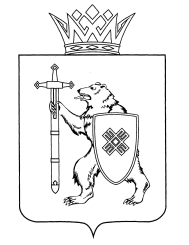 Об утверждении Положения о порядке сообщения государственными гражданскими служащими Республики 
Марий Эл в Министерстве природных  ресурсов, экологии и охраны окружающей среды  Республики Марий Эл о возникновении личной заинтересованности при исполнении должностных обязанностей, которая приводит или может привести к конфликту интересовВ соответствии с Указом Главы Республики Марий Эл от 14 марта . № 56 «Об утверждении Положения о порядке сообщения лицами, замещающими государственные должности Республики 
Марий Эл и отдельные должности государственной гражданской службы Республики Марий Эл, о возникновении личной заинтересованности при исполнении должностных обязанностей, которая приводит или может привести к конфликту интересов, 
и о внесении изменений в некоторые указы Главы (Президента) Республики Марий Эл» п р и к а з ы в а ю:1. Утвердить прилагаемое Положение о порядке сообщения государственными гражданскими служащими Республики Марий Эл 
в Министерстве природных ресурсов, экологии и охраны окружающей среды Республики Марий Эл (далее – гражданские служащие) 
о возникновении личной заинтересованности при исполнении должностных обязанностей, которая приводит или может привести 
к конфликту интересов.2. Отменить приказ Министерства природных ресурсов, экологии и охраны окружающей среды Республики Марий Эл от 29 сентября 
2022 г. № 355 «Об утверждении Положения о порядке сообщения государственными гражданскими служащими Республики 
Марий Эл в Министерстве природных ресурсов, экологии и охраны окружающей среды  Республики Марий Эл о возникновении личной заинтересованности при исполнении должностных обязанностей, которая приводит или может привести к конфликту интересов».3. Признать утратившим силу приказ Министерства лесного 
и охотничьего хозяйства Республики Марий Эл от 15 марта 2016 г.  
№ 93 «Об утверждении Положения о порядке сообщения государственными гражданскими служащими Республики Марий Эл 
в Министерстве лесного и охотничьего хозяйства Республики Марий Эл о возникновении личной заинтересованности при исполнении должностных обязанностей, которая приводит или может привести 
к конфликту интересов».4. Отделу организационного и информационного обеспечения (Никулина Е.В.) ознакомить гражданских служащих с настоящим приказом под роспись. 5. Контроль за исполнением настоящего приказа оставляю 
за собой.Министр                                                                                        А.Н.КиселевУТВЕРЖДЕНОприказом Министерстваприродных ресурсов, экологиии охраны окружающей средыРеспублики Марий Элот                                №        ПОЛОЖЕНИЕо порядке сообщения государственными гражданскими служащими Республики Марий Эл в Министерстве природных ресурсов, экологии и охраны окружающей среды Республики Марий Эл о возникновении личной заинтересованности при исполнении должностных обязанностей, которая приводит или может привести к конфликту интересов1. Настоящим Порядком определяется порядок сообщения государственными гражданскими служащими Республики Марий Эл 
в Министерстве природных ресурсов, экологии и охраны окружающей среды Республики Марий Эл (далее - гражданские служащие) о возникновении личной заинтересованности при исполнении должностных обязанностей, которая приводит или может привести к конфликту интересов. Настоящий Порядок не распространяется на гражданских служащих, представителем нанимателя для которых является Правительство Республики Марий Эл.2. Лица, замещающие должности государственной гражданской службы Республики Марий Эл, обязаны в соответствии с законодательством Российской Федерации о противодействии коррупции сообщать о возникновении личной заинтересованности при исполнении должностных обязанностей, которая приводит или может привести к конфликту интересов, а также принимать меры по предотвращению или урегулированию конфликта интересов.Сообщение оформляется в письменной форме в виде уведомления 
о возникновении личной заинтересованности при исполнении должностных обязанностей, которая приводит или может привести к конфликту интересов (далее - уведомление), по форме согласно приложению № 1 к настоящему Порядку.3. Гражданские служащие представляют уведомление в отдел правового обеспечения, государственной гражданской службы и кадровой работы (далее – отдел) Министерства природных ресурсов, экологии и охраны окружающей среды Республики Марий Эл (далее – Министерство).4. Регистрация поступившего уведомления осуществляется должностным лицом отдела, ответственным за работу по профилактике коррупционных и иных правонарушений,  в день поступления уведомления в журнале регистрации уведомлений о возникновении личной заинтересованности при исполнении должностных обязанностей, которая приводит или может привести к конфликту интересов, по форме согласно приложению № 2 к настоящему Порядку.5. Уведомление направляется министру природных ресурсов, экологии и охраны окружающей среды Республики Марий Эл (далее - министр) не позднее следующего рабочего дня после дня регистрации.6. Министр в течение трех рабочих дней со дня поступления к нему уведомления передает его в комиссию по соблюдению требований 
к служебному поведению государственных гражданских служащих Республики Марий Эл, замещающих должности в Министерстве природных ресурсов, экологии и охраны окружающей среды Республики Марий Эл, и урегулированию конфликта интересов в Министерстве природных ресурсов, экологии и охраны окружающей среды Республики Марий Эл (далее - комиссия).7. Комиссия рассматривает уведомление и принимает решение 
в соответствии с Положением о комиссии по соблюдению требований 
к служебному поведению государственных гражданских служащих Республики Марий Эл, замещающих должности в Министерстве природных ресурсов, экологии и охраны окружающей среды Республики Марий Эл, и урегулированию конфликта интересов в Министерстве природных ресурсов, экологии и охраны окружающей среды Республики Марий Эл, утвержденным приказом Министерства.Приложение № 1к Положению о порядкесообщения государственнымигражданскими служащимиРеспублики Марий Элв Министерстве природных ресурсов, экологии и охраны окружающей средыРеспублики Марий Эло возникновении личнойзаинтересованностипри исполнении должностныхобязанностей, которая приводитили может привестик конфликту интересовПриложение № 2к Положению о порядке сообщения государственными гражданскими служащими Республики Марий Элв Министерстве природных ресурсов, экологии и охраны окружающей средыРеспублики Марий Эл о возникновении личной заинтересованности при исполнении должностныхобязанностей, которая приводит или может привести к конфликту интересовФОРМА ЖУРНАЛАрегистрации уведомлений о возникновении личнойзаинтересованности при исполнении должностных обязанностей,которая приводит или может привести к конфликту интересовМАРИЙ ЭЛ РЕСПУБЛИКЫН ПЎРТЎС ПОЯНЛЫК, ЭКОЛОГИЙ ДА ЙЫРВЕЛЫМ АРАЛЫМЕ ШОТЫШТО МИНИСТЕРСТВЫЖЕМИНИСТЕРСТВО ПРИРОДНЫХ РЕСУРСОВ, ЭКОЛОГИИ И ОХРАНЫ ОКРУЖАЮЩЕЙ СРЕДЫ РЕСПУБЛИКИ МАРИЙ ЭЛШЎДЫКШЎДЫКПРИКАЗПРИКАЗ.№ проект________________________(отметка об ознакомлении)Министру природных ресурсов, экологии 
и охраны окружающей среды Республики Марий Элот ____________________________________________________________ (Ф.И.О., замещаемая должность)УВЕДОМЛЕНИЕо возникновении личной заинтересованности при исполнении должностных обязанностей, которая приводит или может привести 
к конфликту интересовУВЕДОМЛЕНИЕо возникновении личной заинтересованности при исполнении должностных обязанностей, которая приводит или может привести 
к конфликту интересовСообщаю о возникновении у меня личной заинтересованности при исполнении должностных обязанностей, которая приводит или может привести к конфликту интересов (нужное подчеркнуть).Обстоятельства, являющиеся основанием возникновения личной заинтересованности: ___________________________________________.Должностные обязанности, на исполнение которых влияет или может повлиять личная заинтересованность: _____________________________.Предлагаемые меры по предотвращению или урегулированию конфликта интересов: __________________________________________.В случае рассмотрения настоящего уведомления на заседании комиссии по соблюдению требований к служебному поведению государственных гражданских служащих Республики Марий Эл 
в Министерстве природных ресурсов, экологии и охраны окружающей среды Республики Марий Эл, и урегулированию конфликта интересов 
в Министерстве природных ресурсов, экологии и охраны окружающей среды Республики Марий Эл намереваюсь (не намереваюсь) лично присутствовать при его рассмотрении (нужное подчеркнуть).Сообщаю о возникновении у меня личной заинтересованности при исполнении должностных обязанностей, которая приводит или может привести к конфликту интересов (нужное подчеркнуть).Обстоятельства, являющиеся основанием возникновения личной заинтересованности: ___________________________________________.Должностные обязанности, на исполнение которых влияет или может повлиять личная заинтересованность: _____________________________.Предлагаемые меры по предотвращению или урегулированию конфликта интересов: __________________________________________.В случае рассмотрения настоящего уведомления на заседании комиссии по соблюдению требований к служебному поведению государственных гражданских служащих Республики Марий Эл 
в Министерстве природных ресурсов, экологии и охраны окружающей среды Республики Марий Эл, и урегулированию конфликта интересов 
в Министерстве природных ресурсов, экологии и охраны окружающей среды Республики Марий Эл намереваюсь (не намереваюсь) лично присутствовать при его рассмотрении (нужное подчеркнуть).№ п/пФ.И.О. государственного гражданского служащего, представившего уведомлениеДолжность государственного гражданского служащего, представившего уведомлениеДата поступления уведомленияФ.И.О. лица, принявшего уведомлениеРезультаты рассмотрения уведомленияПодпись государственного гражданского служащего в ознакомлении с результатом рассмотрения уведомления, датаПримечание12345678